УТВЕРЖДАЮ__________________________(должность)__________________________(подпись, ФИО)«___» ____________________20___г.Приложения к обоснованию:1. Запрос коммерческих предложений от 25.04.2022 № 95 (см. пример ниже).2. Задание на проектирование и на выполнение работ по обследованию (приложение к запросу коммерческих предложений).3. Коммерческое предложение ООО «ЦЭЗиС» от 29.04.2022 № 128.4. Коммерческое предложение ООО «АПРИОРИ-строй» от 04.05.2022 № 19-2022.5. Коммерческое предложение ООО ЭЦ «ТОКМАС» от 04.05.2022 № 2/0405.Данное обоснование является примером, в него могут быть внесены необходимые изменения.Запрос коммерческих предложений «Выполнение работ по обследованию и разработке рабочей и сметной документации для проведения капитального ремонта входных групп № 1, № 2, № 3 учебного корпуса № 2, расположенного по адресу: г. Челябинск, ул. Молодогвардейцев, д. 70-б»Прошу предоставить ценовое предложение на выполнение работ в соответствии со следующими условиями:1. Наименование Заказчика: Федеральное государственное бюджетное образовательное учреждение высшего образования «Челябинский государственный университет» (ФГБОУ ВО «ЧелГУ»).2. Предмет закупки: Выполнение работ по обследованию и разработке рабочей и сметной документации для проведения капитального ремонта входных групп № 1, № 2, № 3 учебного корпуса № 2, расположенного по адресу: г. Челябинск, ул. Молодогвардейцев, д. 70-б.3. Основные требования к Подрядчику (лицензия, СРО, аккредитация, наличие электролаборатории и т.д.): СРО на осуществление подготовки проектной документации, СРО на выполнение инженерных изысканий. (указываются в случае установления таких требований в соответствии с законодательством Российской Федерации).4. Место выполнения работ: г. Челябинск, ул. Молодогвардейцев, д. 70-б.5. Объем выполняемых работ: согласно заданию на проектирование и на выполнение работ по обследованию (приложение к настоящему запросу).6. Сроки выполнения работ: выполнение работ осуществляется с даты заключения Сторонами договора в течение 15 (пятнадцати) календарных дней (в срок выполнения работ включается время приемки Заказчиком выполненных работ). Приемка выполненных работ осуществляется Заказчиком в течение 5 (Пяти) рабочих дней.7. Требования к выполняемым работам: определены в задании на проектирование и на выполнение работ по обследованию (приложение к настоящему запросу.)8. Основные условия исполнения договора:8.1. Цена договора формируется с учетом всех расходов, связанных с предметом закупки, в том числе расходов на перевозку, страхование, уплату таможенных пошлин, налогов и других обязательных платежей.8.2. Оплата осуществляется в российских рублях по факту сдачи Подрядчиком выполненных работ и их приемки Заказчиком в срок не позднее 7 (Семи) рабочих дней со дня подписания Заказчиком Акта приемки выполненных работ путем перечисления денежных средств на расчетный счет Подрядчика/Исполнителя.9. Срок предоставления ценовой информации: 05.05.2022. (не менее 2 рабочих дней от даты запроса)10. Адрес предоставления ценовой информации: указывается адрес электронной почты и/или адрес предоставления коммерческих предложений.Уведомляем Вас, что проведение данной процедуры сбора информации не влечет за собой возникновение каких-либо обязательств Заказчика.Подпись, ФИО, должность ответственного за запрос коммерческих предложенийДанный запрос является примером, в него могут быть внесены необходимые изменения.Обоснование цены договора, заключаемогос единственным поставщиком (подрядчиком, исполнителем),и выбора поставщика (подрядчика, исполнителя)Обоснование цены договора, заключаемогос единственным поставщиком (подрядчиком, исполнителем),и выбора поставщика (подрядчика, исполнителя)Предмет закупкиВыполнение работ по обследованию и разработке рабочей и сметной документации для проведения капитального ремонта входных групп № 1, № 2, № 3 учебного корпуса № 2, расположенного по адресу: г. Челябинск, ул. Молодогвардейцев, д. 70-бЦель закупкиПроведение обследования основных конструктивных элементов входных групп объекта в местах выявленных разрушений и дефектов с последующей разработкой рабочей и сметной документации для проведения капитального ремонта входных групп с целью приведения объекта недвижимости в нормативное техническое состояниеМетод формирования цены договораМетод сопоставимых рыночных цен (анализа рынка)Обоснование начальной (максимальной) цены договора (НМЦД) либо цены единицы товара, работы, услуги1. Коммерческое предложение ООО «ЦЭЗиС» от 29.04.2022 № 128 – 290 000,00 руб.2. Коммерческое предложение ООО «АПРИОРИ-строй» от 04.05.2022 № 19-2022 – 220 000,00 руб.3. Коммерческое предложение ООО ЭЦ «ТОКМАС» от 04.05.2022 № 2/0405 – 99 000,00 руб.НМЦД либо расчет НМЦДЦена договора: 99 000,00 рублей Обоснование выбора конкретного поставщика (подрядчика, исполнителя)Договор заключается с ООО ЭЦ «ТОКМАС», предоставившим наименьшее ценовое предложение.ИНН 7452023430Структурное подразделение Отдел капитального строительства (ОКС)Руководитель структурного подразделения, составившего данное обоснованиеНачальник отдела капитального строительства_____________ /Козлов И.М./Дата составления обоснования13.05.2022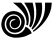 МИНОБРНАУКИ РОССИИФедеральное государственное бюджетное образовательное учреждение высшего образования«Челябинский государственный университет» (ФГБОУ ВО «ЧелГУ»)ул. Братьев Кашириных, 129, г. Челябинск, 454001Тел. (351) 742-03-09; 799-71-01 Факс: (351) 742-09-25E-mail: odou@csu.ru; http://www.csu.ruОКПО 05121292, ОГРН 1027402324905,ИНН/КПП 7447012841/744701001№ 95 от «25» апреля 2022 г.Всем заинтересованным лицам